ПРИЛОЖЕНИЕк Постановлению Главы г. Лыткариноот «___»___________2017 № _____АДМИНИСТРАТИВНЫЙ РЕГЛАМЕНТпредоставления муниципальной услуги по формированию списков граждан, имеющих право на приобретение жилья экономического класса, построенного или строящегося на земельных участках Федерального фонда содействия развитию жилищного строительстваТермины и определенияТермины и определения, используемые в настоящем Административном регламенте по формированию списков граждан, имеющих право на приобретение жилья экономического класса, построенного или строящегося на земельных участках Федерального фонда содействия развитию жилищного строительства (далее – Административный регламент), указаны в Приложении 1 к настоящему Административному регламенту. I. Общие положенияПредмет регулирования Административного регламентаАдминистративный регламент устанавливает стандарт предоставления муниципальной услуги по формированию списков граждан, имеющих право на приобретение жилья экономического класса, построенного или строящегося на земельных участках Федерального фонда содействия развитию жилищного строительства (далее – Муниципальная услуга), состав, последовательность и сроки выполнения административных процедур по предоставлению Муниципальной услуги, требования к порядку их выполнения, в том числе особенности выполнения административных процедур в электронной форме, а также особенности выполнения административных процедур в многофункциональных центрах предоставления государственных и муниципальных услуг Московской области (далее – МФЦ), формы контроля за исполнением Административного регламента, досудебный (внесудебный) порядок обжалования решений и действий (бездействия) органа местного самоуправления Московской области (далее - Администрация), Управления жилищно-коммунального хозяйства и развития городской инфраструктуры города Лыткарино (далее – Управление ЖКХ и РГИ 
г. Лыткарино), должностных лиц Администрации, должностных лиц Управление ЖКХ и РГИ 
г. Лыткарино.Административный регламент определяет порядок взаимодействия между Администрацией, Управлением ЖКХ и РГИ г. Лыткарино, иными органами власти, МФЦ и физическими лицами при предоставлении Муниципальной услуги.Действие настоящего Административного регламента не распространяется на граждан при наличии у них одновременно:следующих оснований в совокупности:а. гражданин является членом жилищно-строительного кооператива, созданного в целях обеспечения жилыми помещениями отдельных категорий граждан в соответствии с федеральными законами «О содействии развитию жилищного строительства» и «О введении в действие Земельного кодекса Российской Федерации»;б. гражданин реализовал право на приобретение жилья экономического класса в соответствии с Федеральным законом «О содействии развитию жилищного строительства»;в. общий стаж работы гражданина в органах государственной власти, органах местного самоуправления или организациях, указанных в подпунктах «ж» - «н» категорий лиц, указанных в Приложении 2 к настоящему Административному регламенту, составляет менее 3 года;г. гражданин является нанимателем жилого помещения или членом семьи нанимателя жилого помещения по договору социального найма либо собственником жилого помещения или членом семьи собственника жилого помещения, общая площадь которого (с учетом площади, приходящейся на каждого члена семьи) превышает размер общей площади жилого помещения, рассчитанный исходя из нормы предоставления площади жилого помещения по договору социального найма, установленной в соответствии со статьей 50 Жилищного кодекса Российской Федерации, более чем на 18 квадратных метров либо количество комнат в жилом помещении (квартире или жилом доме) равно или более количества проживающих в нем семей (в том числе если семья состоит из родителей и постоянно проживающих с ними и зарегистрированных по месту жительства совершеннолетних детей, состоящих в браке) независимо от размеров занимаемого жилого помещения;одного из следующих оснований:гражданин не имеет регистрации по месту жительства на территории Московской области;гражданин не имеет основного места работы (службы) на территории Московской области.Лица, имеющие право на получение Муниципальной услугиЛицами, имеющими право на получение Муниципальной услуги, могут выступать граждане Российской Федерации, перечень которых утвержден постановлением Правительства Российской Федерации от 25.02.2012 № 1099 «О некоторых вопросах реализации Федерального закона «О содействии развитию жилищного строительства» в части обеспечения права отдельных категорий граждан на приобретение жилья экономического класса» (далее – Заявитель). Категории лиц, имеющих право на получение Муниципальной услуги, указаны в Приложении 2 к настоящему Административному регламенту.Интересы лиц, указанных в пункте 2.1 настоящего Административного регламента, могут представлять иные лица, действующие в интересах Заявителя на основании документа, удостоверяющего его полномочия, либо в соответствии с законодательством (Законные представители) (далее – Представитель заявителя).   Лица, имеющие право на получение Муниципальной услуги, и Представители заявителя далее именуются «Заявитель».Требования к порядку информирования о порядке предоставления Муниципальной услугиИнформация о месте нахождения, графике работы, контактных телефонах, адресах официальных сайтов в сети Интернет Администрации и организаций, участвующих в предоставлении и информировании о порядке предоставления Муниципальной услуги приведены в Приложении 3 к настоящему Административному регламенту.Порядок получения заинтересованными лицами информации по вопросам предоставления Муниципальной услуги, сведений о ходе предоставления Муниципальной услуги, порядке, форме и месте размещения информации о порядке предоставления Муниципальной услуги приведены в Приложении 4 к настоящему Административному регламенту.II. Стандарт предоставления Муниципальной услугиНаименование Муниципальной услугиМуниципальная услуга по формированию списков граждан, имеющих право на приобретение жилья экономического класса, построенного или строящегося на земельных участках Федерального фонда содействия развитию жилищного строительства.Органы и организации, участвующие в оказании Муниципальной услугиОрганом власти, ответственным за предоставление Муниципальной услуги, является Администрация. Непосредственно отвечает за оказание услуги Управление ЖКХ и РГИ 
г. Лыткарино. Администрация обеспечивает предоставление Муниципальной услуги посредством МФЦ. Перечень МФЦ указан в Приложении 3 к настоящему Административному регламенту.Администрация и МФЦ не вправе требовать от Заявителя осуществления действий, в том числе согласований, необходимых для получения Муниципальной услуги и связанных с обращением в иные государственные органы или органы местного самоуправления, организации, за исключением получения услуг, включенных в утвержденный постановлением Правительства Московской области от 01.04.2015 №186/12 перечень услуг, которые являются необходимыми и обязательными для предоставления государственных и муниципальных услуг.Администрация в целях предоставления Муниципальной услуги взаимодействует с:- Федеральной службой государственной регистрации, кадастра и картографии в целях получения выписки из Единого государственного реестра недвижимости о правах Заявителя и (или) членов его семьи на имеющиеся у него (них) объекты недвижимого – для установления уровня обеспеченности молодой семьи жилыми помещениями;- Министерством строительного комплекса Московской области – в целях получения справок об использовании ранее Заявителем права на приобретение жилого помещения экономического класса;- Многофункциональными центрами предоставления государственных и муниципальных услуг (далее – МФЦ) – для приема, передачи документов и выдачи результата, а также получения выписки из домовой книги, если указанный документ находится в распоряжении МФЦ;- Органом местного самоуправления - для получения решений органа местного самоуправления о признании жилого помещения непригодным для проживания и/или жилого дома не подлежащим ремонту или реконструкции, о признании гражданина нуждающимся в жилом помещении, предоставляемом по договору социального найма, о включении гражданина в состав участников государственных или муниципальных программ (иных мероприятий), имеющих право на получение социальных выплат (субсидий) на приобретение (строительство) жилых помещений за счет средств бюджетов всех уровней, а также выписки из домовой книги если указанный документ не находится в распоряжении МФЦ.Основания для обращения и результаты предоставления Муниципальной услугиЗаявитель обращается в Администрацию муниципального образования, на территории которого проведен аукцион, предусмотренный статьями 16.6, 16.6-1 или 16.6-2 Федерального закона «О содействии развитию жилищного строительства», одним из способов, указанных в п. 17 настоящего Административного регламента, для предоставления Муниципальной услуги.Результатом предоставления Муниципальной услуги является:а. В случае отсутствия оснований для отказа в предоставлении Муниципальной услуги, результат представляет собой муниципальный правовой акт о включении гражданина в Список на бланке Администрации по форме согласно Приложению 5;б. Отказ оформляется решением об отказе во включении гражданина в Список на бланке Администрации по форме согласно Приложению 6 к настоящему Административному регламенту. Результат предоставления Муниципальной услуги в виде электронного документа, подписанного усиленной квалифицированной электронной подписью уполномоченного должностного лица Администрации, направляется специалистом Администрации Заявителю способом, указанным в Заявлении, посредством Модуля оказания услуг единой информационной системы оказания государственных и муниципальных услуг Московской области (далее – Модуль оказания услуг ЕИС ОУ). Оригинал результата предоставления Муниципальной услуги хранится в Администрации.Срок регистрации Заявления на предоставление Муниципальной услугиЗаявление, поданное через МФЦ на предоставление Муниципальной услуги, регистрируется в день подачи Заявления в МФЦ.Заявление, поданное в электронной форме через РПГУ до 16:00 рабочего дня, регистрируется в Администрации в день его подачи. Заявление, поданное через РПГУ после 16:00 рабочего дня, либо в нерабочий день, регистрируется в Администрации на следующий рабочий день.Срок предоставления Муниципальной услугиСрок предоставления Муниципальной услуги:а. не превышает 15 рабочих дней с даты регистрации Заявления и документов в Администрации;б. при подаче Заявления и документов посредством РПГУ не превышает 15 рабочих дней с даты подачи заявления в РГПУ.Основания для приостановки предоставления Муниципальной услуги отсутствуют.Максимальный срок предоставления Муниципальной услуги не может превышать 15 рабочих дней с даты регистрации Заявления в Администрации.Исчерпывающий перечень документов, необходимых для предоставления Муниципальной услугиДля получения Муниципальной услуги Заявитель предоставляет Заявление по форме Приложения 8 к настоящему Административному регламенту и документы, перечень которых приведен в Приложении 9 к настоящему Административному регламенту.  Описание документов, необходимых для предоставления Муниципальной услуги, приведены в Приложении 10 к настоящему Административному регламенту.Копии документов с подлинниками для сверки предоставляются в МФЦ.Правовые основания предоставления Муниципальной услугиОсновным нормативным правовым актом, регулирующим предоставление Муниципальной услуги, является Федеральный закон от 24.07.2008 № 161-ФЗ «О содействии развитию жилищного строительства».Список нормативных актов, в соответствии с которыми осуществляется оказание Муниципальной услуги, приведен в Приложении 7 к настоящему Административному регламенту.Исчерпывающий перечень документов, необходимых для предоставления Муниципальной услуги, которые находятся в распоряжении Органов власти, Органов местного самоуправления или ОрганизацийДокументы, необходимые для предоставления Муниципальной услуги, которые находятся в распоряжении государственных органов, органов местного самоуправления и иных органов и подведомственных им организациях, участвующих в предоставлении Муниципальной услуги, и которые ОМСУ запрашивает в порядке межведомственного взаимодействия:1) выписка из ЕГРН о правах отдельного лица и членов его семьи на имеющиеся (имевшиеся) у них объекты недвижимости (запрашивается в Управлении Федеральной службы государственной регистрации, кадастра и картографии по Московской области);2) решение органа местного самоуправления о том, что жилое помещение, в котором проживает гражданина, признано в установленном порядке непригодным для проживания (многоквартирный дом, в котором проживает гражданин, признан аварийным и подлежащим сносу).3) решение органа местного самоуправления о признании гражданина нуждающимся в жилом помещении, предоставляемом по договору социального найма;4) решение органа местного самоуправления о включении гражданина в состав участников государственных или муниципальных программ (иных мероприятий), имеющих право на получение социальных выплат (субсидий) на приобретение (строительство) жилых помещений за счет средств бюджетов всех уровней;5) справка Министерства строительного комплекса Московской области о том, что гражданин не является членом жилищно-строительного кооператива, созданного в целях обеспечения жилыми помещениями отдельных категорий граждан в соответствии с федеральными законами «О содействии развитию жилищного строительства» и «О введении в действие Земельного кодекса Российской Федерации»;6) справка Министерства строительного комплекса Московской области о том, что гражданин не реализовал право на приобретение жилья экономического класса в соответствии с Федеральным законом «О содействии развитию жилищного строительства».Документы, указанные в пункте 11.1. настоящего Административного регламента могут быть представлены Заявителем по собственной инициативе. Непредставление Заявителем указанных документов не является основанием для отказа Заявителю в предоставлении Муниципальной услуги.Администрация и МФЦ не вправе требовать от Заявителя представления документов и информации, указанных в настоящем пункте. Администрация и МФЦ не вправе требовать от Заявителя предоставления информации и осуществления действий, не предусмотренных Административным регламентом.Исчерпывающий перечень оснований для отказа в приеме и регистрации документов, необходимых для предоставления Муниципальной услугиОснованиями для отказа в приеме и регистрации документов, необходимых для предоставления Муниципальной услуги, являются: обращение за Муниципальной услугой, предоставление которой не предусматривается настоящим Административным регламентом;предоставление Заявления, подписанного неуполномоченным лицом;предоставление Заявления, оформленного не в соответствии с требованиями Регламента;непредставление необходимых документов или представление документов, не соответствующих установленным настоящим Административным регламентом требованиям;представление документов, содержащих исправления, не заверенные в установленном законодательством порядке, подчистки, исправления текста;представление документов, текст которых не позволяет однозначно истолковать содержание;представление документов, утративших силу.Дополнительными основаниями для отказа в приеме (регистрации) документов, необходимых для предоставления Муниципальной услуги, при направлении обращения через РПГУ являются:некорректное заполнение обязательных полей в форме интерактивного запроса РПГУ (отсутствие заполнения, недостоверное, неполное либо неправильное, не соответствующее требованиям, установленным настоящим Административным регламентом).представление электронных копий (электронных образов) документов, не позволяющих в полном объеме прочитать текст документа и/или распознать реквизиты документанесоблюдение требований, предусмотренных пунктами 22.2 и 22.3 Регламента.Письменное решение об отказе в приеме документов, необходимых для предоставления Муниципальной услуги, оформляется по требованию Заявителя по форме согласно Приложению 11 к настоящему Административному регламенту, подписывается уполномоченным должностным лицом и выдается (направляется) Заявителю с указанием причин отказа не позднее следующего рабочего дня после получения, Администрацией документов. В случае, если отказ оформляется при подаче Заявления через МФЦ, специалист МФЦ по требованию Заявителя оформляет отказ в течении 30 минут с момента получения от Заявителя документов.Решение об отказе в приеме электронного заявления и документов подписывается электронной подписью уполномоченного должностного лица Администрации и направляется в Личный кабинет Заявителя не позднее следующего рабочего дня после получения заявления.Исчерпывающий перечень оснований для отказа в предоставлении Муниципальной услугиОснованиями для отказа в предоставлении Муниципальной услуги являются:Заявитель не относится ни к одной из категорий граждан, имеющих право на приобретение жилья экономического класса, указанных в Приложении 2 к настоящему Административному регламенту;при наличии оснований, указанных в пункте 1.3 настоящего Административного регламента;представленные Заявителем документы содержат недостоверные сведения о нем и (или) членах его семьи;если в соответствии с параметрами разрешенного строительства, указанными в извещении о проведении аукциона, предусмотренном статьей 16.6 Федерального закона, невозможно обеспечить реализацию права на приобретение жилья экономического класса всеми гражданами, подавшими Заявления.Порядок, размер и основания взимания государственной пошлины или иной платы, взимаемой за предоставление Муниципальной услугиМуниципальная услуга предоставляется бесплатно. Перечень услуг, необходимых и обязательных для предоставления Муниципальной услуги, в том числе порядок, размер и основания взимания платы за предоставление таких услугАдминистрация и МФЦ не вправе требовать от Заявителя осуществления действий, в том числе согласований, необходимых для получения Муниципальной услуги и связанных с обращением в иные государственные органы или органы местного самоуправления, организации, за исключением получения услуг, предусмотренных постановлением Правительства Московской области от 01.04.2015 №186/12 перечень услуг, которые являются необходимыми и обязательными для предоставления государственных услуг;Услуги, необходимые и обязательные для предоставления Муниципальной услуги, отсутствуют. Способы предоставления Заявителем документов, необходимых для получения Муниципальной услугиЛичное обращение Заявителя (или представителя Заявителя) в МФЦДля получения Муниципальной услуги Заявитель представляет документы, указанные в пункте 10 настоящего Административного регламента, за исключением Заявления. Заявление заполняется и распечатывается оператором МФЦ, подписывается Заявителем. Граждане, проживающие совместно с Заявителем, ставят свои подписи в МФЦ, при условии согласия на обработку персональных данных, в Заявлении согласно Приложению 8 к настоящему Административному регламенту или Заявителем предоставляется согласие на обработку персональных данных граждан, совместно проживающих с ним, согласно Приложению 12 к настоящему Административному регламенту.Заявитель может записаться на личный прием в МФЦ заранее по контактным телефонам, указанным в Приложении 3 к настоящему Административному регламенту, или посредством РПГУ.Специалист МФЦ выдает Заявителю или его представителю расписку в получении документов с указанием их перечня и даты получения, а также с указанием даты выдачи результата.Заявление и прилагаемые к нему документы с копией расписки направляются из МФЦ в Администрацию не позднее 1 рабочего дня со дня их получения от Заявителя.Обращение за оказанием Муниципальной услуги посредством РПГУДля получения Муниципальной услуги Заявитель формирует Заявление в электронном виде с использованием РПГУ с приложением файлов необходимых документов. В рамках подачи заявления осуществляется предварительная запись в МФЦ. Оригиналы необходимых документов Заявитель приносит в МФЦ в назначенные дату и время приема, где они сверяются с документами, полученными в электронном виде. В случае совпадения представленных оригиналов документов с их копиями, представленными в электронном виде, Заявитель в присутствии специалиста МФЦ подписывает Заявление о предоставлении Муниципальной услуги собственноручной подписью (заполненное Заявление распечатывает специалист МФЦ).Представленные документы поступают в Администрацию и проходят предварительную проверку. О результатах предварительного рассмотрения Заявитель уведомляется изменением статуса заявления в Личном кабинете Заявителя на РПГУ. Администрация осуществляет административные процедуры, предусмотренные в рамках оказания Муниципальной услуги.Результат оказания Муниципальной услуги направляется Заявителю в Личный кабинет на РПГУ по истечении срока, установленного для подготовки результата.Способы получения Заявителем результатов предоставления Муниципальной услугиВ зависимости от способа получения результата, Заявитель уведомляется о готовности результата предоставления Муниципальной услуги следующими способами:через Личный кабинет на РПГУ;посредством сервиса РПГУ «Узнать статус заявления».Кроме того, Заявитель (Представитель заявителя) может самостоятельно получить информацию о готовности результата предоставления Муниципальной услуги по телефону центра телефонного обслуживания населения Московской области 8(800)550-50-30.Результат предоставления Муниципальной услуги может быть получен следующими способами:через Личный кабинет на РПГУ в виде электронного документа, подписанного усиленной квалифицированной цифровой подписью ответственного лица;через МФЦ на бумажном носителе.Результат предоставления Муниципальной услуги выдается Заявителю через Личный кабинет на РПГУ или в МФЦ по истечении срока, установленного для предоставления Муниципальной услуги.Максимальный срок ожидания в очередиМаксимальный срок ожидания в очереди при подаче Заявления в МФЦ и при получении результата предоставления Муниципальной услуги не должен превышать 15 минут.Требования к помещениям, в которых предоставляется Муниципальная услугаТребования к помещениям, в которых предоставляется Муниципальная услуга, приведены в Приложении 13 к настоящему Административному регламенту.Показатели доступности и качества Муниципальная услугаПоказатели доступности и качества Муниципальной услуги приведены в Приложении 14 к настоящему Административному регламенту.Требования к обеспечению доступности Муниципальной услуги для инвалидов приведены в Приложении 15 к настоящему Административному регламенту.Требования организации предоставления Муниципальной услуги в электронной форме В электронной форме документы, указанные в пункте 10 настоящего Административного регламента, подаются посредством РПГУ.При подаче документы, указанные в пункте 10 Административного регламента, прилагаются к электронной форме Заявления в виде отдельных файлов. Количество файлов должно соответствовать количеству документов, а наименование файла должно позволять идентифицировать документ и количество листов в документе. Все документы должны быть отсканированы в распространенных графических форматах файлов в цветном режиме (разрешение сканирования – не менее 200 точек на дюйм), обеспечивающем сохранение всех аутентичных признаков подлинности, а именно: графической подписи лица, печати, углового штампа бланка. Заявитель имеет возможность отслеживать ход обработки документов в Личном кабинете с помощью статусной модели РПГУ. Требования к организации предоставления Муниципальной услуги в МФЦОрганизация предоставления Муниципальной услуги на базе МФЦ осуществляется в соответствии с соглашением о взаимодействии между Администрацией и ГКУ МО «МО МФЦ», заключенным в порядке, установленном действующим законодательством. Перечень МФЦ, в которых организуется предоставление Муниципальной услуги в соответствии с соглашением о взаимодействии, приводится в Приложении 3 настоящего Административного регламента.Заявитель может осуществить предварительную запись на подачу Заявления в МФЦ следующими способами по своему выбору:при личном обращении Заявителя в МФЦ;по телефону МФЦ;посредством РПГУ. При предварительной записи Заявитель сообщает следующие данные:фамилию, имя, отчество (последнее при наличии);контактный номер телефона;адрес электронной почты (при наличии);желаемые дату и время представления документов. Заявителю сообщаются дата и время приема документов. При осуществлении предварительной записи Заявитель в обязательном порядке информируется о том, что предварительная запись аннулируется в случае его неявки по истечении 15 минут с назначенного времени приема.Заявитель в любое время вправе отказаться от предварительной записи. В отсутствии Заявителей, обратившихся по предварительной записи, осуществляется прием Заявителей, обратившихся в порядке очереди. III.  Состав, последовательность и сроки выполнения административных процедур, требования к порядку их выполнения Состав, последовательность и сроки выполнения административных процедур (действий) при предоставлении Муниципальной услугиПредоставление Муниципальной услуги включает в себя следующие административные процедуры: прием заявления и документов, необходимых для предоставления Муниципальной услуги;обработка и предварительное рассмотрение Заявления и представленных документов;формирование и направление межведомственных запросов в органы (организации), участвующие в предоставлении Муниципальной услуги. Ожидание ответа.принятие решения о предоставлении (об отказе в предоставлении) Муниципальной услуги и оформление результата предоставления Муниципальной услуги Заявителю;выдача результата предоставления Муниципальной услуги.Перечень административных процедур при обращении за отзывом Заявления на предоставление Муниципальной услуги:1)	прием заявления об отзыве и передача его в подразделение Администрации, непосредственно оказывающее Муниципальной услуги Заявителю;2)	рассмотрение заявления об отзыве;3)	передача в МФЦ документов, предоставленных Заявителем для предоставления Муниципальной услуги, для вручения их Заявителю;4)	вручение документов Заявителю в МФЦ.Каждая административная процедура состоит из административных действий. Перечень и содержание административных действий, составляющих каждую административную процедуру, приведен в Приложении 16 к настоящему Административному регламенту.Блок-схема предоставления Муниципальной услуги приведена в Приложении 17 к настоящему Административному регламенту.IV. Порядок и формы контроля за исполнением Административного регламентаПорядок осуществления контроля за соблюдением и исполнением должностными лицами, государственными служащими и специалистами Администрации положений Административного регламента и иных нормативных правовых актов, устанавливающих требования к предоставлению Муниципальной услугиКонтроль за соблюдением должностными лицами Администрации положений настоящего Административного регламента и иных нормативных правовых актов, устанавливающих требования к предоставлению Муниципальной услуги, осуществляется в форме:1) текущего контроля за соблюдением полноты и качества предоставления Муниципальной услуги (далее - Текущий контроль);2) контроля за соблюдением порядка предоставления Муниципальной услуги.Текущий контроль осуществляет Глава города Лыткарино и уполномоченные им должностные лица.Контроль за соблюдением порядка предоставления Муниципальной услуги осуществляется Министерством государственного управления, информационных технологий и связи Московской области в соответствии с порядком, утвержденным постановлением Правительства Московской области от 16 апреля 2015 года № 253/14 «Об утверждении Порядка осуществления контроля за предоставлением государственных и муниципальных услуг на территории Московской области и внесении изменений в Положение о Министерстве государственного управления, информационных технологий и связи Московской области» и на основании Закона Московской области от 4 мая 2016 года № 37/2016-ОЗ «Кодекс Московской области об административных правонарушениях».Порядок и периодичность осуществления Текущего контроля полноты и качества предоставления Муниципальной услуги и Контроля за соблюдением порядка предоставления Муниципальной услугиТекущий контроль осуществляется в форме постоянного мониторинга решений и действий участвующих в предоставлении услуг должностных лиц, государственных гражданских служащих и работников Администрации, а также в форме внутренних проверок в Администрации по заявлениям, обращениям и жалобам граждан, их объединений и организаций на решения, а также действия (бездействия) должностных лиц, муниципальных служащих и работников Администрации, участвующих в предоставлении Муниципальной услуги.Контроль за соблюдением порядка предоставления Муниципальной услуги осуществляется уполномоченными должностными лицами Министерства государственного управления, информационных технологий и связи Московской области посредством проведения плановых и внеплановых проверок, систематического наблюдения за исполнением ответственными должностными лицами Администрации положений настоящего Административного регламента а в части соблюдения порядка предоставления Муниципальной услуги.Плановые проверки Администрации проводятся уполномоченными должностными лицами Министерства государственного управления, информационных технологий и связи Московской области совместно на основании ежегодного плана проведения проверок, сформированного и согласованного Прокуратурой Московской области, не чаще одного раза в два года.Внеплановые проверки Администрации проводятся уполномоченными должностными лицами Министерства государственного управления, информационных технологий и связи Московской области по согласованию с Прокуратурой Московской области на основании решения заместителя председателя Правительства Московской области – министра государственного управления информационных технологий и связи Московской области, принимаемого на основании обращений граждан, организаций и полученной от государственных органов, органов местного самоуправления информации о фактах нарушений законодательства Российской Федерации и влекущих или могущих повлечь возникновение чрезвычайных ситуаций, угрозу жизни и здоровью граждан, а также массовые нарушения прав граждан.Внеплановые проверки могут также проводиться по требованию Прокуратуры Московской области, а также в целях контроля за исполнением ранее выданного предписания об устранении нарушения обязательных требований.Ответственность должностных лиц, муниципальных служащих, работников Администрации и МФЦ за решения и действия (бездействие), принимаемые (осуществляемые) ими в ходе предоставления Муниципальной услуги Должностные лица, муниципальные служащие и работники Администрации и МФЦ, ответственные за предоставление Муниципальной услуги и участвующие в предоставлении Муниципальной услуги, несут ответственность за принимаемые (осуществляемые) в ходе предоставления Муниципальной услуги решения и действия (бездействие) в соответствии с требованиями законодательства Российской Федерации.Неполное или некачественное предоставление Муниципальной услуги, выявленное в процессе Текущего контроля, влечёт применение дисциплинарного взыскания в соответствии с законодательством Российской Федерации.Нарушение порядка предоставления Муниципальной услуги, повлекшее ее непредставление или предоставление Муниципальной услуги с нарушением срока, установленного настоящим Административным регламентом, предусматривает административную ответственность должностного лица Администрации, ответственного за соблюдение порядка предоставления Муниципальной услуги, установленную Законом Московской области от 30 декабря 2014 года № 198/2014-ОЗ «Об административной ответственности за нарушение порядка предоставления государственной или муниципальной услуги на территории Московской области».Должностным лицом Администрации, ответственным за соблюдение порядка предоставления Муниципальной услуги является заместитель Главы Администрации города Лыткарино.Положения, характеризующие требования к порядку и формам контроля за предоставлением Муниципальной услуги, в том числе со стороны граждан, их объединений и организацийТребованиями к порядку и формам Текущего контроля за предоставлением Муниципальной услуги являются:- независимость;- тщательность.Независимость текущего контроля заключается в том, должностное лицо, уполномоченное на его осуществление независимо от должностного лица, муниципального служащего, работника Администрации, участвующего в предоставлении Муниципальной услуги, в том числе не имеет родства с ним.Должностные лица, осуществляющие Текущий контроль за предоставлением Муниципальной услуги, должны принимать меры по предотвращению конфликта интересов при предоставлении Муниципальной услуги.Тщательность осуществления Текущего контроля за предоставлением Муниципальной услуги состоит в своевременном и точном исполнении уполномоченными лицами обязанностей, предусмотренных настоящим разделом.Граждане, их объединения и организации для осуществления контроля за предоставлением Муниципальной услуги имеют право направлять в Администрацию индивидуальные и коллективные обращения с предложениями по совершенствованию порядка предоставления Муниципальной услуги, а также жалобы и заявления на действия (бездействия) должностных лиц Администрации и принятые ими решения, связанные с предоставлением Муниципальной услуги.Граждане, их объединения и организации для осуществления контроля за предоставлением Муниципальной услуги с целью соблюдения порядка ее предоставления имеют право направлять в Министерство государственного управления, информационных технологий и связи Московской области жалобы на нарушение должностными лицами, муниципальными служащими Администрации порядка предоставления Муниципальной услуги, повлекшее ее непредставление или предоставление с нарушением срока, установленного настоящим Административным регламентом.Контроль за предоставлением Муниципальной услуги, в том числе со стороны граждан их объединений и организаций, осуществляется посредством открытости деятельности Администрации при предоставлении Муниципальной услуги, получения полной, актуальной и достоверной информации о порядке предоставления Муниципальной услуги и возможности досудебного рассмотрения обращений (жалоб) в процессе получения Муниципальной услуги.Заявители могут контролировать предоставление Муниципальной услуги путем получения информации о ходе предоставлении Муниципальной услуги, в том числе о сроках завершения административных процедур (действий) по телефону, путем письменного обращения, в том числе по электронной почте и через РПГУ.V. Досудебный (внесудебный) порядок обжалования решений и действий (бездействия) должностных лиц, муниципальных служащих, работников Администрации, а также работников МФЦ, участвующих в предоставлении Муниципальной услугиПраво заявителя подать жалобу на решение Администрации и (или) действие (бездействие) должностных лиц, муниципальных служащих, работников Администрации, а также работников МФЦ, участвующих в предоставлении Муниципальной услугиЗаявитель имеет право обратиться в Администрацию, МФЦ, Министерство государственного управления, информационных технологий и связи Московской области с жалобой, в том числе в следующих случаях:нарушение срока регистрации заявления Заявителя о предоставлении Муниципальной услуги, установленного настоящим Административным регламентом;нарушение срока предоставления Муниципальной услуги, установленного Регламентом;требование у Заявителя документов, не предусмотренных настоящим Административным регламентом для предоставления Муниципальной услуги;отказ в приеме документов у Заявителя, если основания отказа не предусмотрены настоящим Административным регламентом;отказ в предоставлении Муниципальной услуги, если основания отказа не предусмотрены настоящим Административным регламентом;требование с Заявителя при предоставлении Муниципальной услуги платы, не предусмотренной настоящим Административным регламентом;отказ должностного лица Администрации в исправлении допущенных опечаток и ошибок в выданных в результате предоставления Муниципальной услуги документах либо нарушение установленного срока таких исправлений.Жалоба подается в письменной форме на бумажном носителе либо в электронной форме. Жалоба может быть направлена по почте, через МФЦ, с использованием информационно-телекоммуникационной сети «Интернет», официального сайта Администрации, порталы uslugi.mosreg.ru, vmeste.mosreg.ru, а также может быть принята при личном приеме Заявителя.Жалоба должна содержать:а) наименование органа, предоставляющего Муниципальной услуги, либо организации, участвующей в предоставлении Муниципальной услуги (МФЦ); фамилию, имя, отчество должностного лица, государственного служащего, работника органа, предоставляющего Муниципальной услуги либо работника организации, участвующей в предоставлении Муниципальной услуги, решения и действия (бездействие) которого обжалуются;б) фамилию, имя, отчество (последнее - при наличии), сведения о месте жительства Заявителя - физического лица либо наименование, сведения о месте нахождения Заявителя - юридического лица, а также номер (номера) контактного телефона, адрес (адреса) электронной почты (при наличии) и почтовый адрес, по которым должен быть направлен ответ Заявителю;в) сведения об обжалуемых решениях и действиях (бездействии);г) доводы, на основании которых Заявитель не согласен с решением и действием (бездействием).Заявителем могут быть представлены документы (при наличии), подтверждающие его доводы, либо их копии.В случае если жалоба подается через представителя Заявителя, также представляется документ, подтверждающий полномочия на осуществление действий от имени Заявителя. Жалоба, поступившая в Администрацию, МФЦ, Министерство государственного управления, информационных технологий и связи Московской области подлежит рассмотрению должностным лицом, уполномоченным на рассмотрение жалоб, который обеспечивает:прием и рассмотрение жалоб в соответствии с требованиями Федерального закона от 27.07.2010 № 210-ФЗ «Об организации предоставления государственных и муниципальных услуг»;информирование Заявителей о порядке обжалования решений и действий (бездействия), нарушающих их права и законные интересы.Жалоба, поступившая в Администрацию, МФЦ, Министерство государственного управления, информационных технологий и связи Московской области подлежит регистрации не позднее следующего рабочего дня со дня ее поступления.Жалоба подлежит рассмотрению:в течение 15 рабочих дней со дня ее регистрации в Администрацию, МФЦ, Министерство государственного управления, информационных технологий и связи Московской области.в течение 5 рабочих дней со дня ее регистрации в случае обжалования отказа в приеме документов у Заявителя либо в исправлении допущенных опечаток и ошибок или в случае обжалования нарушения установленного срока таких исправлений.В случае если Заявителем в Администрацию, МФЦ, Министерство государственного управления, информационных технологий и связи Московской области подана жалоба, рассмотрение которой не входит в его компетенцию, в течение 3 рабочих дней со дня ее регистрации Администрацию, МФЦ, Министерство государственного управления, информационных технологий и связи Московской области жалоба перенаправляется в уполномоченный на ее рассмотрение орган, о чем в письменной форме информируется Заявитель.	При этом срок рассмотрения жалобы исчисляется со дня регистрации жалобы в уполномоченном на ее рассмотрение органе.По результатам рассмотрения жалобы Администрация, МФЦ, Министерство государственного управления, информационных технологий и связи Московской области принимает одно из следующих решений:удовлетворяет жалобу, в том числе в форме отмены принятого решения, исправления допущенных опечаток и ошибок в выданных в результате предоставления Муниципальной услуги документах, возврата Заявителю денежных средств, взимание которых не предусмотрено нормативными правовыми актами Российской Федерации, нормативными правовыми актами Московской области;отказывает в удовлетворении жалобы.Не позднее дня, следующего за днем принятия решения, указанного в пункте 28.9. настоящим Административным регламентом, Заявителю в письменной форме и по желанию Заявителя в электронной форме направляется мотивированный ответ о результатах рассмотрения жалобы.При удовлетворении жалобы Администрация, МФЦ, Министерство государственного управления, информационных технологий и связи Московской области принимает исчерпывающие меры по устранению выявленных нарушений, в том числе по выдаче Заявителю результата Муниципальной услуги, не позднее __ рабочих дней (срок указывается в зависимости от конкретной услуги) со дня принятия решения.Администрация, МФЦ, Министерство государственного управления, информационных технологий и связи Московской области отказывает в удовлетворении жалобы в следующих случаях:наличия вступившего в законную силу решения суда, арбитражного суда по жалобе о том же предмете и по тем же основаниям;подачи жалобы лицом, полномочия которого не подтверждены в порядке, установленном законодательством Российской Федерации;наличия решения по жалобе, принятого ранее в соответствии с требованиями Регламента в отношении того же заявителя и по тому же предмету жалобы;признания жалобы необоснованной.В случае установления в ходе или по результатам рассмотрения жалобы признаков события административного правонарушения или преступления должностное лицо, наделенное полномочиями по рассмотрению жалоб, незамедлительно направляет имеющиеся материалы в Министерство государственного управления, информационных технологий и связи Московской области или органы прокуратуры соответственно.В случае установления в ходе или по результатам рассмотрения жалобы признаков преступления должностное лицо, наделенное полномочиями по рассмотрению жалоб, незамедлительно направляет имеющиеся материалы в органы прокуратуры.В ответе по результатам рассмотрения жалобы указываются:должность, фамилия, имя, отчество (при наличии) должностного лица Администрации, МФЦ, Министерства государственного управления, информационных технологий и связи Московской области), принявшего решение по жалобе;номер, дата, место принятия решения, включая сведения о должностном лице, решение или действие (бездействие) которого обжалуется;фамилия, имя, отчество (при наличии) или наименование Заявителя;основания для принятия решения по жалобе;принятое по жалобе решение;в случае если жалоба признана обоснованной – сроки устранения выявленных нарушений, в том числе срок предоставления результата Муниципальной услуги;в случае если жалоба признана необоснованной, - причины признания жалобы необоснованной и информация о праве заявителя обжаловать принятое решение в судебном порядке;сведения о порядке обжалования принятого по жалобе решения.Ответ по результатам рассмотрения жалобы подписывается уполномоченным на рассмотрение жалобы должностным лицом Администрации, МФЦ, Министерства государственного управления, информационных технологий и связи Московской области.Администрация, МФЦ, Министерство государственного управления, информационных технологий и связи Московской области вправе оставить жалобу без ответа в следующих случаях:отсутствия в жалобе фамилии заявителя или почтового адреса (адреса электронной почты), по которому должен быть направлен ответ;наличия в жалобе нецензурных либо оскорбительных выражений, угроз жизни, здоровью и имуществу должностного лица, а также членам его семьи (жалоба остается без ответа, при этом заявителю сообщается о недопустимости злоупотребления правом);отсутствия возможности прочитать какую-либо часть текста жалобы (жалоба остается без ответа, о чем в течение семи дней со дня регистрации жалобы сообщается заявителю, если его фамилия и почтовый адрес поддаются прочтению).Заявитель вправе обжаловать принятое по жалобе решение в судебном порядке в соответствии с законодательством Российской Федерации.Порядок рассмотрения жалоб Заявителей Министерством государственного управления, информационных технологий и связи Московской области происходит в порядке осуществления контроля за предоставлением государственных и муниципальных услуг, утвержденном постановлением Правительства Московской области от 16 апреля 2015 года № 253/14 «Об утверждении Порядка осуществления контроля за предоставлением государственных и муниципальных услуг на территории Московской области и внесении изменений в Положение о Министерстве государственного управления, информационных технологий и связи Московской области».VI. Правила обработки персональных данных при оказании Муниципальной услугиПравила обработки персональных данных при оказании Муниципальной услугиОбработка персональных данных при оказании Муниципальной услуги осуществляется на законной и справедливой основе с учетом требований законодательства Российской Федерации в сфере персональных данных.Обработка персональных данных при оказании Муниципальной услуги ограничивается достижением конкретных, определенных настоящим Административным регламентом целей. Не допускается обработка персональных данных, несовместимая с целями сбора персональных данных.Обработке подлежат только персональные данные, которые отвечают целям их обработки.Целью обработки персональных данных является исполнение должностных обязанностей и полномочий специалистами Администрации в процессе предоставления Муниципальной услуги, а также осуществления установленных законодательством Российской Федерации государственных функций по обработке результатов предоставленной Муниципальной услуги.При обработке персональных данных в целях оказания Муниципальной услуги не допускается объединение баз данных, содержащих персональные данные, обработка которых осуществляется в целях, несовместимых между собой.Содержание и объем обрабатываемых персональных данных должны соответствовать заявленной цели обработки. Обрабатываемые персональные данные не должны быть избыточными по отношению к заявленной цели их обработки.При обработке персональных данных должны быть обеспечены точность персональных данных, их достаточность, а в необходимых случаях и актуальность по отношению к цели обработки персональных данных. Должностные лица Администрации должны принимать необходимые меры либо обеспечивать их принятие по удалению или уточнению неполных или неточных данных.Хранение персональных данных должно осуществляться в форме, позволяющей определить субъекта персональных данных, не дольше, чем этого требует цель обработки персональных данных, если срок хранения персональных данных не установлен федеральным законодательством, законодательством Московской области, договором, стороной которого, выгодоприобретателем или поручителем по которому является субъект персональных данных. Обрабатываемые персональные данные подлежат уничтожению либо обезличиванию по достижении целей обработки или в случае утраты необходимости в достижении этих целей, если иное не предусмотрено законодательством.В соответствии с целью обработки персональных данных, указанной в подпункте 29.4. Регламента, в Администрации  обрабатываются персональные данные:фамилия, имя, отчество;адрес места жительства;домашний, сотовый телефоны;номер основного документа, удостоверяющего личность, сведения о дате выдачи указанного документа и выдавшем его органе;СНИЛС.В соответствии с целью обработки персональных данных, указанной в подпункте 29.4. настоящего Административного регламента, к категориям субъектов, персональные данные которых обрабатываются в Администрации, относятся:граждане, обратившиеся за предоставлением Муниципальной услуги одним из способов, предусмотренных пунктом 17 настоящего Административного регламента; члены семей граждан, обратившихся за предоставлением Муниципальной услуги, одним из способов, предусмотренных пунктом 17 настоящего Административного регламента;Сроки обработки и хранения указанных выше персональных данных определяются в соответствии со сроком действия соглашения с субъектом, Администрацией, а также иными требованиями законодательства и нормативными документами. По истечению сроков обработки и хранения персональные данные подлежат уничтожению либо обезличиванию, если иное не предусмотрено законодательством.В случае достижения цели обработки персональных данных Администрация  обязано прекратить обработку персональных данных или обеспечить ее прекращение (если обработка персональных данных осуществляется другим лицом, действующим по его поручению уничтожить персональные данные или обеспечить их уничтожение (если обработка персональных данных осуществляется другим лицом, действующим по его поручению в срок, не превышающий 30 дней с даты достижения цели обработки персональных данных, если иное не предусмотрено служебным контрактом, договором или соглашением, стороной которого является субъект персональных данных, либо если Администрация не вправе осуществлять обработку персональных данных без согласия субъекта персональных данных на основаниях, предусмотренных федеральными законами. В случае отзыва субъектом персональных данных согласия на обработку его персональных данных Администрация должна прекратить их обработку или обеспечить прекращение такой обработки (если обработка персональных данных осуществляется другим лицом, действующим по поручению Администрации и в случае, если сохранение персональных данных более не требуется для целей обработки персональных данных, уничтожить персональные данные или обеспечить их уничтожение (если обработка персональных данных осуществляется другим лицом, действующим по поручению Администрации в срок, не превышающий 30 календарных дней с даты поступления указанного отзыва, если иное не предусмотрено служебным контрактом, договором или соглашением, стороной которого является субъект персональных данных, либо если Администрация не вправе осуществлять обработку персональных данных без согласия субъекта персональных данных на основаниях, предусмотренных федеральными законами.Уничтожение документов, содержащих персональные данные, утративших свое практическое значение и не подлежащих архивному хранению, производится на основании акта уничтожения персональных данных.Уполномоченные лица на получение, обработку, хранение, передачу и любое другое использование персональных данных обязаны:знать и выполнять требования законодательства в области обеспечения защиты персональных данных, настоящего Административного регламента;хранить в тайне известные им персональные данные, информировать о фактах нарушения порядка обращения с персональными данными, о попытках несанкционированного доступа к ним;соблюдать правила использования персональных данных, порядок их учета и хранения, исключить доступ к ним посторонних лиц;обрабатывать только те персональные данные, к которым получен доступ в силу исполнения служебных обязанностей.При обработке персональных данных уполномоченным лицам на получение, обработку, хранение, передачу и любое другое использование персональных данных запрещается:использовать сведения, содержащие персональные данные, в неслужебных целях, а также в служебных целях - при ведении переговоров по телефонной сети, в открытой переписке, статьях и выступлениях;передавать персональные данные по незащищенным каналам связи (телетайп, факсимильная связь, электронная почта) без использования сертифицированных средств криптографической защиты информации;выполнять на дому работы, связанные с использованием персональных данных, выносить документы и другие носители информации, содержащие персональные данные, из места их хранения.Лица, уполномоченные на получение, обработку, хранение, передачу и любое другое использование персональных данных, виновные в нарушении требований законодательства о защите персональных данных, в том числе допустившие разглашение персональных данных, несут персональную гражданскую, уголовную, административную, дисциплинарную и иную предусмотренную законодательством ответственность.Администрация для защиты персональных данных от неправомерного или случайного доступа к ним, уничтожения, изменения, блокирования, копирования, предоставления, распространения персональных данных, а также от иных неправомерных действий в отношении персональных данных, принимает меры защиты, предусмотренные законодательством Российской Федерации.  Приложение № 1. Термины и определенияВ Административном регламенте используются следующие термины и определения:Приложение № 2. Категории граждан, имеющих право на приобретение жилья экономического классаа) состоящие на учете в качестве нуждающихся в жилых помещениях, предоставляемых по договорам социального найма, по основаниям, которые установлены статьей 51 Жилищного кодекса Российской Федерации и (или) федеральным законом, указом Президента Российской Федерации, а также граждане, признанные нуждающимися в жилых помещениях, предоставляемых по договорам социального найма, по указанным основаниям, но не состоящие на таком учете;а (1) имеющие обеспеченность общей площадью жилых помещений в расчёте на гражданина и каждого совместно проживающего с гражданином члена его семьи, не превышающей максимального размера, установленного нормативным правовым актом органа государственной власти субъекта Российской Федерации – участника программы «Жилье для российской семьи» в рамках государственной программы Российской Федерации «Обеспечение доступным и комфортным жильем и коммунальными услугами граждан Российской Федерации», но не более 18 кв. метров в расчете на одного человека (не более 32 кв. метров на одиноко проживающего гражданина), в случае если доходы гражданина и указанных членов его семьи и стоимость имущества, находящегося в собственности гражданина и (или) таких членов его семьи и подлежащего налогообложению, не превышают максимального уровня, установленного нормативным правовым актом органа государственной власти субъекта Российской Федерации – участника указанной программы;б) проживающие в жилом помещении, которое в установленном порядке признано непригодным для проживания, либо в жилом помещении в многоквартирном доме, который в установленном порядке признан аварийным и подлежащим сносу или реконструкции, – независимо от размеров занимаемого жилого помещения;в) которые в установленном законодательством Российской Федерации, законодательством субъектов Российской Федерации, муниципальными правовыми актами порядке являются участниками государственных или муниципальных программ, иных мероприятий и имеют право на получение социальных выплат (субсидий) на приобретение (строительство) жилых помещений за счет средств бюджетов всех уровней;г) имеющие 3 и более детей, – независимо от размеров занимаемого жилого помещения;д) имеющие 1 ребенка и более, при этом возраст каждого из супругов либо одного родителя в неполной семье не превышает 35 лет;е) участники накопительно - ипотечной системы жилищного обеспечения военнослужащих;ж) для которых работа в федеральных органах государственной власти, органах государственной власти субъектов Российской Федерации, органах местного самоуправления является основным местом работы;з) для которых работа в государственных и муниципальных учреждениях, являющихся научными организациями или организациями научного обслуживания, в качестве научных работников, специалистов научной организации или работников сферы научного обслуживания, в государственных и муниципальных образовательных учреждениях, государственных и муниципальных учреждениях здравоохранения, культуры, социальной защиты, занятости населения, физической культуры и спорта является основным местом работы;и) для которых работа в градообразующих организациях, в том числе входящих в состав научно-производственных комплексов наукоградов, независимо от организационно-правовой формы таких организаций является основным местом работы;к) для которых работа в организациях оборонно-промышленного комплекса, включенных в установленном Правительством Российской Федерации порядке в сводный реестр организаций оборонно-промышленного комплекса, независимо от организационно-правовой формы таких организаций является основным местом работы;л) для которых работа в научных организациях, которым Правительством Российской Федерации присвоен статус государственных научных центров, независимо от организационно-правовой формы таких организаций является основным местом работы;м) для которых работа в организациях, созданных государственными академиями наук (за исключением организаций социальной сферы) и не указанных в подпунктах «з», «и», «л» настоящего пункта, является основным местом работы;н) для которых работа в государственных унитарных предприятиях, являющихся научными организациями или организациями научного обслуживания, которые осуществляют научную, научно-техническую, инновационную деятельность, экспериментальные разработки, испытания, подготовку кадров по приоритетным направлениям развития науки, технологий и техники в Российской Федерации, утвержденным Указом Президента Российской Федерации от 07.07.2011 № 899, и которые не указаны в подпунктах «и» - «м» настоящего пункта, является основным местом работы;о) для которых работа в организациях - участниках программ развития пилотных инновационных территориальных кластеров, реализуемых на территории Московской области по перечню согласно приложению к Правилам распределения и предоставления субсидий из федерального бюджета бюджетам субъектов Российской Федерации на реализацию мероприятий, предусмотренных программами развития пилотных инновационных территориальных кластеров, приложения № 6 к государственной программе Российской Федерации «Экономическое развитие и инновационная экономика», утвержденной Постановлением Правительства Российской Федерации от 15.04.2014 № 316 «Об утверждении государственной программы Российской Федерации «Экономическое развитие и инновационная экономика», является основным местом работы;п) являющиеся ветеранами боевых действий, - независимо от размеров занимаемого жилого помещения;р) имеющие 2 и более несовершеннолетних детей и являющиеся получателями материнского (семейного) капитала в соответствии с Федеральным законом от 29.12.2006 № 256-ФЗ «О дополнительных мерах государственной поддержки семей, имеющих детей», при условии использования такого материнского (семейного) капитала на приобретение (строительство) жилья экономического класса, - независимо от размеров занимаемого жилого помещения;с) являющиеся инвалидами, или членами семей которых являются дети – инвалиды, - независимо от размера занимаемого жилого помещения.Приложение № 3. Справочная информация о месте нахождения, графике работы, контактных телефонах, адресах электронной почты Администрации и организаций, участвующих в предоставлении и информировании о порядке предоставления Муниципальной услугиАдминистрация города Лыткарино. Место нахождения Администрации города Лыткарино: Московская область, г.Лыткарино, ул.Первомайская, д.7/7.График работы Администрации города Лыткарино:График приема заявителей в Администрации города Лыткарино:Почтовый адрес Администрации города Лыткарино: 140080, Московская область, г.Лыткарино, ул.Первомайская, д.7/7.Контактный телефон: (495) 552-86-18.Официальный сайт Администрации города Лыткарино  в сети Интернет: http://www.lytkarino.com/Адрес электронной почты администрации города Лыткарино в сети Интернет:  lytkarino@mosreg.ru2.  Управление Жилищно-коммунального хозяйства и развития городской инфраструктуры г. Лыткарино.Место нахождения Управления Жилищно-коммунального хозяйства и развития городской инфраструктуры г. Лыткарино: Московская область, г.Лыткарино, ул.Коммунистическая, д.10. График работы Управления Жилищно-коммунального   хозяйства    и    развития    городской    инфраструктуры г. Лыткарино:График приема заявителей в Управлении Жилищно-коммунального    хозяйства    и   развития    городской    инфраструктуры г. Лыткарино:Почтовый адрес Управления Жилищно-коммунального хозяйства и развития городской инфраструктуры г. Лыткарино:140080,Московская область, г.Лыткарино, ул.Коммунистическая, д.10. Контактный телефон: (495) 552-88-81.Официальный сайт Управления Жилищно-коммунального хозяйства и развития городской инфраструктуры г.Лыткарино:в сети Интернет: нет.Адрес электронной почты Управления Жилищно-коммунального хозяйства и развития городской инфраструктуры г.Лыткарино в сети Интернет: gkh_i_rgi@mail.ru.Муниципальное бюджетное учреждение «Многофункциональный центр предоставления государственных и муниципальных услуг Лыткарино». Место нахождения многофункционального центра: Московская область, г.Лыткарино, квартал 3а, д.9.График работы многофункционального центра:Почтовый адрес многофункционального центра: 140083, Московская область, г.Лыткарино, квартал 3а, д.9.Телефон Call-центра: (495) 775-48-38Официальный сайт многофункционального центра в сети Интернет: http://mfc50.ruАдрес электронной почты многофункционального центра в сети Интернет: mfc-lytkarino@mosreg.ruПриложение № 4. Порядок получения заинтересованными лицами информации по вопросам предоставления Муниципальной услуги, сведений о ходе предоставления Муниципальной услуги, порядке, форме и месте размещения информации о порядке предоставления Муниципальной услуги График работы МФЦ, Администрации и их контактные телефоны приведены в Приложении 3 к Регламенту.Информация об оказании Муниципальной услуги размещается в электронном виде:- на официальном сайте Администрации - http://www.lytkarino.com/;- на официальном сайте МФЦ - http://mfc50.ru;- на порталах uslugi.mosreg.ru, gosuslugi.ru на страницах, посвященных Муниципальной услуге.Размещенная в электронном виде информация об оказании Муниципальной услуги должна включать в себя:- наименование, почтовые адреса, справочные номера телефонов, адреса электронной почты, адреса сайтов Подразделения и МФЦ;- график работы Подразделения и МФЦ;- требования к заявлению и прилагаемым к нему документам (включая их перечень);- выдержки из правовых актов, в части касающейся Муниципальной услуги;текст Регламента;- краткое описание порядка предоставления Муниципальной услуги; - образцы оформления документов, необходимых для получения Муниципальной услуги, и требования к ним;- перечень типовых, наиболее актуальных вопросов, относящихся к Муниципальной услуги, и ответы на них. Информация, указанная в пункте 3 настоящего Приложения предоставляется также специалистами МФЦ и Администрации при обращении Заявителей:- лично;- по почте, в том числе электронной;- по телефонам, указанным в Приложении 3 к Административному регламенту.Консультирование по вопросам предоставления Муниципальной услуги специалистами МФЦ и Подразделения осуществляется бесплатно.Информирование Заявителей о порядке оказания Муниципальной услуги осуществляется также по телефону «горячей линии» 8-800-550-50-30.Информация об оказании Муниципальной услуги размещается в помещениях Администрации и МФЦ, предназначенных для приема Заявителей. Состав информации, размещаемой в МФЦ должен соответствовать региональному стандарту организации деятельности многофункциональных центров предоставления государственных и муниципальных услуг, утвержденному приказом министра государственного управления, информационных технологий и связи Московской области от 10.06.2015 № 10-36/П.Приложение № 5. Форма решения о включении гражданина в Список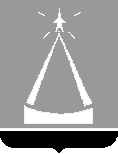 ГЛАВА  ГОРОДА  ЛЫТКАРИНОМОСКОВСКОЙ ОБЛАСТИПОСТАНОВЛЕНИЕ_____________  №  _______________г.Лыткарино«текст»Глава города Лыткарино                           _______________                           __________________Приложение № 6. Форма решения об отказе (Ф.И.О., адрес заявителя (представителя) заявителя)(регистрационный номер Заявления)Решение об отказе
во включении в список граждан, имеющих право на приобретение жилья экономического класса, построенного или строящегося на земельных участках Федерального фонда содействия развитию жилищного строительства                     (наименование органа местного самоуправления муниципального образования)сообщает, что _________________________________________________________________ (Ф.И.О. заявителя в дательном падеже, наименование, номер и дата выдачи документа, подтверждающего                                                                                                                                                                                                    личность) __________________________________________________________________________отказано во включении в список граждан, имеющих право на приобретение жилья экономического класса, построенного или строящегося на земельных участках Федерального фонда содействия развитию жилищного строительства, в связи с тем, что: - Заявитель не относится ни к одной из категорий граждан, имеющих право на приобретение жилья экономического класса, указанных в Приложении 2 к настоящему Административному регламенту;- при наличии оснований, указанных в пункте 1.3 настоящего Административного регламента;- представленные Заявителем документы содержат недостоверные сведения о нем и (или) членах его семьи;- если в соответствии с параметрами разрешенного строительства, указанными в извещении о проведении аукциона, предусмотренном статьей 16.6 Федерального закона, невозможно обеспечить реализацию права на приобретение жилья экономического класса всеми гражданами, подавшими Заявления.                                             (нужное подчеркнуть)Уполномоченное лицо органа местного самоуправления муниципального образования Московской областиПриложение № 7. Список нормативных актов, в соответствии с которыми осуществляется предоставление Муниципальной услугиПредоставление Муниципальной услуги осуществляется в соответствии с: Жилищным кодексом Российской Федерации («Российская газета», № 1, 12.01.2005);Федеральным законом от 02.05.2006 № 59-ФЗ «О порядке рассмотрения обращений граждан Российской Федерации» (Собрание законодательства Российской Федерации, 2006, 
№ 19, ст. 2060; 2010, № 27, ст. 3410, 2013, № 27, ст. 3474);Федеральным законом от 06.10.2003 № 131-ФЗ «Об общих принципах организации местного самоуправления в Российской Федерации» («Собрание законодательства Российской Федерации», 06.10.2003, № 40, ст. 38224);Федеральным законом от 27.07.2010 (в ред. от 23.07.2013) № 210-ФЗ «Об организации предоставления государственных и муниципальных услуг» (Собрание законодательства Российской Федерации, 2010, № 31, ст. 4179);Постановлением Правительства Российской Федерации от 16.05.2011 № 373 «О разработке и утверждении административных регламентов исполнения государственных функций и административных регламентов предоставления государственных услуг» («Собрание законодательства Российской Федерации» от 30.05.2011 № 22, ст. 3169);Постановлением Правительства Московской области от 25.04.2011 № 365/15 «Об утверждении Порядка разработки и утверждения административных регламентов исполнения государственных функций и административных регламентов предоставления государственных услуг центральными исполнительными органами государственной власти Московской области, государственными органами Московской области» («Информационный вестник Правительства Московской области»,  № 5, 31.05.2011);Федеральным законом от 24.07.2008 № 161-ФЗ «О содействии развитию жилищного строительства» (текст опубликован в Собрании законодательства Российской Федерации от 28.07.2008 № 30 (часть II) ст. 3617, текст с изменениями опубликован в «Российской газете» от 02.12.2008 № 246, 13.05.2009 № 84, 29.12.2009 № 252, 26.05.2010 № 112, 26.07.2010 № 163, 31.12.2010 № 297, 17.06.2011 № 129, 15.07.2011 № 153, 22.07.2011 № 159, на «Официальном интернет-портале правовой информации» www.pravo.gov.ru 01.12.2011, 12.07.2012, 31.12.2012, 08.07.2013, 24.07.2013, 24.06.2014, 22,07.2014, 25.11.2014);Законом Московской области № 156/2013-ОЗ «О формировании списков граждан, имеющих право на приобретение жилья экономического класса, построенного или строящегося на земельных участках федерального фонда содействия развитию жилищного строительства»;Постановлением Правительства Российской Федерации от 25.02.2012 № 1099 «О некоторых вопросах реализации Федерального закона «О содействии развитию жилищного строительства» в части обеспечения права отдельных категорий граждан на приобретение жилья экономического класса» (текст опубликован в Собрании законодательства Российской Федерации от 29.10.2012 № 44 ст. 6042, текст с изменениями опубликован на «Официальном интернет-портале правовой информации» www.pravo.gov.ru 31.03.2014, 10.09.2014);Постановлением Правительства Московской области от 31.08.2006 № 839/33 «О Порядке учета доходов и имущества в целях признания граждан, проживающих в Московской области, малоимущими и предоставления им по договорам социального найма жилых помещений муниципального жилищного фонда» («Ежедневные Новости. Подмосковье», 
№ 164, 06.09.2006);Постановлением Правительства Московской области от 21.12.2007 № 997/42 
«Об установлении расчетного периода накопления в целях признания граждан, проживающих в Московской области, малоимущими и предоставления им по договорам социального найма жилых помещений муниципального жилищного фонда» («Ежедневные Новости. Подмосковье», № 199, 24.10.2013);Постановлением Правительства Московской области от 27.09.2013 № 777/42 
«Об организации предоставления государственных услуг исполнительных органов государственной власти Московской области на базе многофункциональных центров предоставления государственных и муниципальных услуг, а также об утверждении Перечня государственных услуг исполнительных органов государственной власти Московской области, предоставление которых организуется по принципу «одного окна», в том числе на базе многофункциональных центров предоставления государственных и муниципальных услуг, и Рекомендуемого перечня муниципальных услуг, предоставляемых органами местного самоуправления муниципальных образований Московской области, а также услуг, оказываемых муниципальными учреждениями и другими организациями, предоставление которых организуется по принципу «одного окна», в том числе на базе многофункциональных центров предоставления государственных и муниципальных услуг» («Ежедневные Новости. Подмосковье», № 199, 24.10.2013);Распоряжением Минстроя МО от 07.09.2015 № 168 «Об утверждении Формы заявления о включении в список граждан, имеющих право на приобретение жилья экономического класса, Порядка регистрации и рассмотрения заявлений о включении в список граждан, имеющих право на приобретение жилья экономического класса, Перечня документов, предоставляемых гражданами для включения в список граждан, имеющих право на приобретение жилья экономического класса, Порядка учета граждан, не включенных в список граждан, имеющих право на приобретение жилья экономического класса».Постановлением Главы города Лыткарино Московской области от 07.12.2010 
№ 489-п «О порядке разработки и утверждения административных регламентов предоставления муниципальных услуг в г. Лыткарино».Приложение № 8. Форма заявления о включении в список граждан, имеющих право на приобретение жилья экономического класса, построенного или строящегося на земельных участках Федерального фонда содействия развитию жилищного строительства                                           ________________________________                                              (в орган местного самоуправления                                                                                                               муниципального образования                                                                                                                       Московской области)от __________________________________                            (Ф.И.О.)____________________________________,               проживающего(ей) по адресу:паспорт _____________________________                        (серия, номер,____________________________________                     кем и когда выдан)___________________________________________(регистрационный номер Заявления)ЗАЯВЛЕНИЕ  Прошу включить меня __________________________________________________________________________                                                                                     (фамилия, имя, отчество)___________________________________________________________________________________________________(для работающих - основное место работы, должность, стаж в соответствующем учреждении)_______________________________________________________________________________________________________________________________________________________________________________________________________в список граждан, имеющих право на приобретение жилья экономического класса, построенного или строящегося  на земельных участках Федерального фонда содействия развитию жилищного строительства (далее – Фонд). Состав моей семьи _____ человек(а):Заявитель  _________________________________________________________________________________________                                                                                    (Ф.И.О., дата рождения)супруга (супруг) __________________________________________________________________________________                                                                                    (Ф.И.О., дата рождения)____________________________________________________________________________________________________,наименование документа, удостоверяющего личность: ___________________________________________                                                                                                                 (серия, номер)_______________________________________________________________________________________________                                       (выдан - наименование органа, выдавшего документ)_______________________________________________________________________ «____»______________ 20 ___ г.проживает по адресу: ____________________________________________________________________________;дети:____________________________________________________________________________________________________,                                                             (Ф.И.О., дата рождения)___________________________________________________________________________________________________            (наименование документа, удостоверяющего личность: серия, номер)  ______________________________________________________________________________________________                                            (выдан - наименование органа, выдавшего документ)_______________________________________________________________________ «____»_____________ 20 ___ г.проживает по адресу: ____________________________________________________________________________;____________________________________________________________________________________________________,                                                             (Ф.И.О., дата рождения)___________________________________________________________________________________________________            (наименование документа, удостоверяющего личность: серия, номер)  ______________________________________________________________________________________________                                            (выдан - наименование органа, выдавшего документ)_______________________________________________________________________ «____»_____________ 20 ___ г.проживает по адресу: ____________________________________________________________________________;Категория в соответствии  с перечнем категорий, установленных постановлением Правительства Российской Федерации от 25.10.2012 № 1099 «О  некоторых  вопросах  реализации Федерального закона «О содействии развитию  жилищного  строительства"  в  части  обеспечения  права отдельных категорий граждан на приобретение жилья экономического класса» * ______________________.         Характеристика жилого помещения, которое предполагается приобрести из числа  жилья  экономического класса, построенного или строящегося на земельных участках Федерального фонда содействия развитию жилищного строительства:Тип жилого помещения ___________________________________________________________________________Общая площадь  __________________________________________________________________________________________Количество комнат  __________________________________________________________________________________________Сведения о платежеспособности подтверждаю соответствующими документами.К заявлению прилагаю документы:1) ________________________________________________________________________________________;                                                                      (наименование и номер документа, кем и когда выдан)2) ________________________________________________________________________________________;                                                              (наименование и номер документа, кем и когда выдан)3) ________________________________________________________________________________________;                                                              (наименование и номер документа, кем и когда выдан)4) ________________________________________________________________________________________;                                                              (наименование и номер документа, кем и когда выдан)5) ________________________________________________________________________________________;                                                              (наименование и номер документа, кем и когда выдан)и т.д.          Об изменении места жительства, состава семьи, семейного положения, места работы (службы), а также в случае улучшения жилищных условий, когда норма общей площади жилого помещения на одного члена семьи превысит норму предоставления жилых помещений по договору социального найма, обязуюсь проинформировать не позднее 30 дней со дня возникновения таких изменений. С правилами приобретения жилых помещений, которые соответствуют условиям отнесения к жилью экономического класса, построенных или строящихся на земельных участках Фонда на территории муниципального образования, находящегося в границах Московской области, в соответствии с нормами Федерального закона от 24.07.2008 № 161-ФЗ «О содействии развитию жилищного строительства» (с последующими изменениями) ознакомлен (ознакомлены) и обязуюсь (обязуемся) их выполнять.Я, ____________________________________________, и члены моей семьи даем согласие                                                                 (фамилия, имя, отчество)в соответствии со статьей 9 Федерального закона от 27.07.2006 № 152-ФЗ «О персональных данных» на автоматизированную, а также  без использования средств автоматизации обработку и использование моих персональных данных, содержащихся в настоящем заявлении и прилагаемых к нему документах, с целью приобретения мною жилья экономического класса, построенного или строящегося на  земельных  участках  Фонда.Настоящее согласие дается на период до истечения сроков хранения соответствующей информации или документов, содержащих указанную информацию, определяемых в соответствии с законодательством Российской Федерации.«____» ____________ 20___ г.                  Подпись заявителя ____________________________        Отметка о комплекте документов (проставляется в случае отсутствия одного или более документов, не находящихся в распоряжении органов, предоставляющих государственные или муниципальные услуги, либо подведомственных органам государственной власти или органам местного самоуправления организаций, участвующих в предоставлении муниципальной услуги):         О представлении неполного комплекта документов, требующихся для предоставления муниципальной услуги и представляемых заявителем, так как сведения по ним отсутствуют в распоряжении органов, предоставляющих государственные или муниципальные услуги, либо подведомственных органам государственной власти или органам местного самоуправления организаций, участвующих в предоставлении муниципальной услуги, предупрежден.    ___________________                                     ____________________________________             (подпись заявителя)                                                (Ф.И.О. заявителя полностью)______________датаПриложение № 9. Исчерпывающий перечень документов, необходимых для предоставления Муниципальной услугиДля всех категорий граждан:1. Документы, удостоверяющие личность Заявителя и членов его семьи.2. Документы, подтверждающие семейные отношения гражданина.3. Выписка из домовой книги (если она не находится в распоряжении МФЦ или ОМСУ).4. Копия финансово-лицевого счета.Дополнительно:- для категорий граждан, указанных в подпункте «а»:документ, содержащий сведения о реквизитах решения органа местного самоуправления о признании Заявителя нуждающимся в жилом помещении.- для категорий граждан, указанных в подпункте «а (1)»:документы в соответствии с перечнем, утвержденным постановлением Правительства Московской области от 31.08.2006 № 839/33 «О Порядке учета доходов и имущества в целях признания граждан, проживающих в Московской области, малоимущими и предоставления им по договорам социального найма жилых помещений муниципального жилищного фонда», в целях определения уровня доходов гражданина и членов его семьи, а также стоимости их имущества.- для категорий граждан, указанных в подпункте «б»:документ, содержащий сведения о реквизитах решения органа местного самоуправления о признании жилого помещения непригодным для проживания (многоквартирного дома аварийным и подлежащим сносу).- для категорий граждан, указанных в подпункте «в»:документ, содержащий сведения о реквизитах решения органа местного самоуправления о признании Заявителя участником государственных или муниципальных программ, иных мероприятий, имеющего право на получение социальных выплат (субсидий) на приобретение (строительство) жилых помещений за счет средств бюджетов всех уровней.- для категорий граждан, указанных в подпункте «е»:документ, подтверждающий участие гражданина в накопительно-ипотечной системе жилищного обеспечения военнослужащих.- для категорий граждан, указанных в подпунктах «ж»-«о»:копия трудовой книжки.- для категорий граждан, указанных в подпунктах «и»-«о»:справка с основного места работы, подтверждающая статус организации (предприятия).- для категорий граждан, указанных в подпунктах «п» и «с»:удостоверение, подтверждающее принадлежность к категории.- для категорий граждан, указанных в подпункте «р»:сертификат на материнский (семейный) капитал.Приложение № 10. Описание документов, необходимых для предоставления Муниципальной услугиПриложение № 11. Форма уведомления об отказе в приеме документов, необходимых для предоставления Муниципальной услугиКому(Ф.И.О., адрес заявителя (представителя) заявителя)(почтовый индекс, адрес Заявителя)(регистрационный номер Заявления)Уведомление об отказе в приеме документов, необходимых для предоставления Муниципальной услуги                     (наименование органа местного самоуправления муниципального образования, МФЦ)уведомляет Вас об отказе в приеме документов, необходимых для предоставления муниципальной услуги: ___________________________________________________________________________                                                                  (наименование услуги) _____________________________________________________________________по следующим причинам (нужное подчеркнуть): - обращение за Муниципальной услугой, предоставление которой не предусматривается настоящим Административным регламентом;- предоставление Заявления, подписанного неуполномоченным лицом;- предоставление Заявления, оформленного не в соответствии с требованиями Регламента;- непредставление необходимых документов или представление документов, не соответствующих установленным настоящим Административным регламентом требованиям; - представление документов, содержащих исправления, не заверенные в установленном законодательством порядке, подчистки, исправления текста;- представление документов, текст которых не позволяет однозначно истолковать содержание;- представление документов, утративших силу;- некорректное заполнение обязательных полей в форме интерактивного запроса РПГУ (отсутствие заполнения, недостоверное, неполное либо неправильное, не соответствующее требованиям, установленным настоящим Административным регламентом).- представление электронных копий (электронных образов) документов, не позволяющих в полном объеме прочитать текст документа и/или распознать реквизиты документа- несоблюдение требований, предусмотренных пунктами 22.2 и 22.3 Регламента.М.П.Приложение № 12. Форма заявления о согласии на обработку персональных данных в целях о включения в список граждан, имеющих право на приобретение жилья экономического класса, построенного или строящегося на земельных участках Федерального фонда содействия развитию жилищного строительстваСОГЛАСИЕ НА ОБРАБОТКУ ПЕРСОНАЛЬНЫХ ДАННЫХЯ, ________________________________________________________________________,                                                   (фамилия, имя, отчество)проживающий(ая) по адресу _____________________________________________________________________________________________________________________________                                                   (адрес места жительства)паспорт _______________________, выданный «____» __________________________ г.                      (серия, номер)                                                          (дата выдачи)___________________________________________________________________________,                                                   (место выдачи паспорта)и являясь законным представителем ____________________________________________                                                                         (фамилия, имя, отчество)___________________________________________________________________________,проживающего(ей) по адресу _________________________________________________                                                                          (адрес места жительства)паспорт (свидетельство о рождении)________________, выданный "___" ___________ г.                                                                  (серия, номер)__________________________________________________________________________,                          (место выдачи паспорта/свидетельства о рождении)на основании _______________________________________________________________                (реквизиты доверенности, иного документа или нормативного правового акта)даю согласие оператору - _____________________________________________________                                                                     (уполномоченный орган)(юридический адрес - ________________________________________________________)на обработку своих персональных данных с правом совершения следующих действий: сбор, систематизация, накопление, хранение, уточнение (обновление, изменение), использование, распространение (в том числе передача третьим лицам), обезличивание, блокирование, уничтожение, в том числе с использованием средств автоматизации в соответствии с Федеральным законом от 27.07.2006 № 152-ФЗ «О персональных данных», с целью включения в список граждан, имеющих право на приобретение жилья экономического класса, построенного или строящегося на земельных участках Федерального фонда содействия развитию жилищного строительства:1) фамилия, имя, отчество;2) дата и место рождения;3) адрес регистрации и места жительства;4) данные документа, удостоверяющего личность;5) данные семейного положения;6) фамилия, имя, отчество ребенка (детей);7) данные документа(ов), удостоверяющего(их) личность ребенка (детей);8) данные жилищного положения;9) данные о приобретаемом с помощью средств социальной выплаты жилом помещении;10) СНИЛС;11) контактная информация.Данное мною согласие на обработку вышеуказанных персональных данных действует бессрочно и может быть отозвано в письменной форме.Я уведомлен(а) о том, что мой отказ в предоставлении согласия на обработку выше обозначенных персональных данных влечет за собой невозможность предоставления мне социальной выплаты на приобретение жилья в рамках Программы. _________________  _________________________________   ______________________       (подпись)                         (расшифровка подписи)                       (дата подписи)Приложение № 13. Требования к помещениям, в которых предоставляется Муниципальная услугаПомещения, в которых предоставляется Муниципальная услуга, предпочтительно размещаются на нижних этажах зданий и должны соответствовать санитарно-эпидемиологическим правилам и нормативам.Входы в помещения оборудуются пандусами, расширенными проходами, позволяющими обеспечить беспрепятственный доступ инвалидов, включая инвалидов, использующих кресла-коляски.При ином размещении помещений по высоте, должна быть обеспечена возможность получения Муниципальной услуги маломобильными группами населения.Вход и выход из помещений оборудуются указателями.Места для информирования, предназначенные для ознакомления Заявителей с информационными материалами, оборудуются информационными стендами.Места для ожидания на подачу или получение документов оборудуются стульями, скамьями.Места для заполнения заявления оборудуются стульями, столами (стойками) и обеспечиваются образцами заявлений, писчей бумагой и канцелярскими принадлежностями (шариковыми ручками).Кабинеты для приема Заявителей должны быть оборудованы информационными табличками (вывесками) с указанием:номера кабинета;фамилии, имени, отчества и должности специалиста, осуществляющего предоставление Муниципальной услуги.Рабочие места государственных или муниципальных служащих и/или специалистов МФЦ, предоставляющих Муниципальной услуги, оборудуются компьютерами и оргтехникой, позволяющими своевременно и в полном объеме получать справочную информацию по вопросам предоставления Муниципальной услуги и организовать предоставление Муниципальной услуги в полном объеме.Приложение № 14. Показатели доступности и качества Муниципальной услугиПоказателями доступности предоставления Муниципальной услуги являются:предоставление возможности получения Муниципальной услуги в электронной форме или в МФЦ;предоставление возможности получения информации о ходе предоставления Муниципальной услуги, в том числе с использованием информационно-коммуникационных технологий;транспортная доступность к местам предоставления Муниципальной услуги;обеспечение беспрепятственного доступа лицам с ограниченными возможностями передвижения к помещениям, в которых предоставляется Муниципальной услуги (в том числе наличие бесплатных парковочных мест для специальных автотранспортных средств инвалидов);соблюдение требований Административного регламента о порядке информирования об оказании Муниципальной услуги.Показателями качества предоставления Муниципальной услуги являются:соблюдение сроков предоставления Муниципальной услуги;соблюдения установленного времени ожидания в очереди при подаче заявления и при получении результата предоставления Муниципальной услуги;соотношение количества рассмотренных в срок заявлений на предоставление Муниципальной услуги к общему количеству заявлений, поступивших в связи с предоставлением Муниципальной услуги;своевременное направление уведомлений Заявителям о предоставлении или прекращении предоставления Муниципальной услуги;соотношение количества обоснованных жалоб граждан и организаций по вопросам качества и доступности предоставления Муниципальной услуги к общему количеству жалоб.Приложение № 15. Требования к обеспечению доступности Муниципальной услуги для инвалидовЛицам с I и II группами инвалидности обеспечивается возможность получения Муниципальной услуги по месту их пребывания с предварительной записью по телефону в МФЦ, а также посредством РПГУ.При оказании Муниципальной услуги Заявителю - инвалиду с нарушениями функции слуха и инвалидам с нарушениями функций одновременно слуха и зрения должен быть обеспечен сурдоперевод или тифлосурдоперевод процесса оказания Муниципальной услуги, либо организована работа автоматизированной системы сурдоперевода или тифлосурдоперевода, произведено консультирование по интересующим его вопросам указанным способом.В помещениях, предназначенных для приема Заявителей, должно быть организовано отдельное окно (место приема), приспособленное для приема инвалидов со стойкими расстройствами зрения и слуха, а также опорно-двигательной функции.В помещениях, предназначенных для приема Заявителей, обеспечивается дублирование необходимой для инвалидов звуковой и зрительной информации, а также надписей, знаков и иной текстовой и графической информации знаками, выполненными рельефно-точечным шрифтом Брайля, допуск сурдопереводчика, тифлосурдопереводчика и собаки-проводника.По желанию Заявителя заявление подготавливается специалистом органа, предоставляющего Муниципальную услугу или МФЦ, текст заявления зачитывается Заявителю, если он затрудняется это сделать самостоятельно. Инвалидам, имеющим ограничения двигательной активности, препятствующие самостоятельному подписанию документов, предлагается обратиться к нотариусу для удостоверения подписи другого лица (рукоприкладчика), за инвалида.  Здание (помещение) Администрации, МФЦ оборудуется информационной табличкой (вывеской), содержащей полное наименование МФЦ, а также информацию о режиме его работы.Вход в здание (помещение) Администрации, МФЦ и выход из него оборудуются соответствующими указателями с автономными источниками бесперебойного питания, а также лестницами с поручнями и пандусами для передвижения детских и инвалидных колясок в соответствии с требованиями Федерального закона от 30 декабря 2009 года № 384-ФЗ «Технический регламент о безопасности зданий и сооружений».Помещения Администрации и МФЦ, предназначенные для работы с Заявителями, располагаются на нижних этажах здания и имеют отдельный вход. В случае расположения Администрации и МФЦ на втором этаже и выше, здание оснащается лифтом, эскалатором или иными автоматическими подъемными устройствами, в том числе для инвалидов.В Администрации и МФЦ организуется бесплатный туалет для посетителей, в том числе туалет, предназначенный для инвалидов.Специалистами Администрации и МФЦ организуется работа по сопровождению инвалидов, имеющих стойкие расстройства функции зрения и самостоятельного передвижения, и оказание им помощи при обращении за Муниципальной услугой и получения результата оказания Муниципальной услуги; оказанию помощи инвалидам в преодолении барьеров, мешающих получению ими услуг наравне с другими.Приложение № 16. Перечень и содержание административных действий, составляющих административные процедуры1. Прием и регистрация документов, необходимых для предоставления Муниципальной услугиПорядок выполнения административных действий при личном обращении Заявителя в МФЦПорядок выполнения административных действий при обращении Заявителя посредством РПГУОбработка и предварительное рассмотрение документов, необходимых для предоставления Муниципальной услуги3. Формирование и направление межведомственных запросов в органы (организации), участвующие в предоставлении Муниципальной услуги4. Принятие решения о предоставлении (об отказе в предоставлении) Муниципальной услуги и оформление результата предоставления Муниципальной услуги Заявителю5. Выдача результата предоставления Муниципальной услуги ЗаявителюПриложение № 17. Блок-схема предоставления Муниципальной услугиМуниципальная услуга -муниципальная услуга по формированию списков граждан, имеющих право на приобретение жилья экономического класса, построенного или строящегося на земельных участках Федерального фонда содействия развитию жилищного строительства;Муниципальный регламент-административный регламент предоставления муниципальной услуги по формированию списков граждан, имеющих право на приобретение жилья экономического класса, построенного или строящегося на земельных участках Федерального фонда содействия развитию жилищного строительства;Заявитель-лицо, обращающееся с заявлением о предоставлении Муниципальной услуги;Администрация-Администрация города Лыткарино Московской области;МФЦ-многофункциональный центр предоставления государственных и муниципальных услуг города Лыткарино Московской области;Заявление-запрос о предоставлении Муниципальной услуги, направленный любым предусмотренным Административным регламентом способом;Файл документа -электронный образ документа, полученный путем сканирования документа в бумажной форме.Список-список граждан, имеющих право на включение в список граждан, имеющих право на приобретение жилья экономического класса, построенного или строящегося на земельных участках Федерального фонда содействия развитию жилищного строительства, переданных в безвозмездное срочное пользование или аренду для строительства жилья экономического класса, в том числе для их комплексного освоения в целях строительства такого жильяОрганы власти-государственные органы, органы местного самоуправления и иные органы, участвующие в предоставлении государственных или муниципальных услуг;Модуль оказания услуг ЕИС ОУ -Модуль оказания услуг единой информационной системы оказания услуг, установленный в Администрации.Усиленная квалифицированная электронная подпись (ЭП)-электронная подпись, выданная Удостоверяющим центром;Сеть Интернет -информационно-телекоммуникационная сеть «Интернет»;Личный кабинет-сервис РПГУ, позволяющий Заявителю получать информацию о ходе обработки заявлений, поданных посредством РПГУ;РПГУ-государственная информационная система Московской области «Портал государственных и муниципальных услуг Московской области», расположенная в сети Интернет по адресу http://uslugi.mosreg.ru;Модуль МФЦ ЕИС ОУ-Модуль МФЦ единой информационной системы оказания услуг, установленный в МФЦ;Подразделение-структурное подразделение Администрации, непосредственно отвечающее за предоставление Муниципальной услугиПонедельник:с 9-00 до 18-15, обеденный перерыв с 13-00 до 14-00,Вторник:с 9-00 до 18-15, обеденный перерыв с 13-00 до 14-00,Средас 9-00 до 18-15, обеденный перерыв с 13-00 до 14-00,Четверг:с 9-00 до 18-15, обеденный перерыв с 13-00 до 14-00,Пятница:с 9-00 до 17-00, обеденный перерыв с 13-00 до 14-00,Субботавыходной день,Воскресенье: выходной день.Понедельник:с 9-00 до 18-15, обеденный перерыв с 13-00 до 14-00,Вторник:с 9-00 до 18-15, обеденный перерыв с 13-00 до 14-00,Средас 9-00 до 18-15, обеденный перерыв с 13-00 до 14-00,Четверг:с 9-00 до 18-15, обеденный перерыв с 13-00 до 14-00,Пятница:с 9-00 до 17-00, обеденный перерыв с 13-00 до 14-00,Субботавыходной день,Воскресенье: выходной день.Понедельник:с 9-00 до 18-15, обеденный перерыв с 13-00 до 14-00,Вторник:с 9-00 до 18-15, обеденный перерыв с 13-00 до 14-00,Средас 9-00 до 18-15, обеденный перерыв с 13-00 до 14-00,Четверг:с 9-00 до 18-15, обеденный перерыв с 13-00 до 14-00,Пятница:с 9-00 до 17-00, обеденный перерыв с 13-00 до 14-00,Субботавыходной день,Воскресенье: выходной день.Понедельник:приема нетВторник:приема нетСредаприема нетЧетверг:с 9-30 до 18-00, обеденный перерыв с 13-00 до 14-00,Пятница:приема нетСубботавыходной день,Воскресенье: выходной день.Понедельник:с 8-00 до 20-00 без перерываВторник:с 8-00 до 20-00 без перерыва  Средас 8-00 до 20-00 без перерываЧетверг: с 8-00 до 20-00 без перерываПятница: с 8-00 до 20-00 без перерыва Суббота с 8-00 до 20-00 без перерываВоскресенье:выходной день.отот№№(должность, Ф.И.О.)(подпись)    М.П.Класс документаВиды документовОбщие описания документовПри подаче в МФЦПри подаче через РПГУПри подаче через РПГУКласс документаВиды документовОбщие описания документовПри подаче в МФЦпри подачепри подтверждении документов в МФЦДокументы, предоставляемые Заявителем (его представителем)Документы, предоставляемые Заявителем (его представителем)Документы, предоставляемые Заявителем (его представителем)заявлениезаявлениеЗаявление должно быть оформлено по форме, указанной в Приложении 8Заявление должно быть подписано собственноручной подписью Заявителя или Представителя заявителя, уполномоченного на подписание документов при подачеПри подаче заполняется интерактивная форма Заявления.При предоставлении оригиналов для сверки Заявление проверяется на соответствие форме, являющейся Приложением 8 к настоящему Административному регламенту. В случае несоответствия Заявления требованиям, специалист МФЦ выдает Заявителю заполненный бланк Заявления об оказании Муниципальной услуги, которое Заявитель подписывает собственноручной подписью.Документ, удостоверяющий личностьПаспорт гражданина Российской Федерации Паспорт должен быть оформлен в соответствии с Постановлением Правительства РФ от 8 июля 1997 г. № 828 «Об утверждении Положения о паспорте гражданина Российской Федерации, образца бланка и описания паспорта гражданина Российской Федерации».Предоставляется оригинал документа для снятия копии документа. Копия заверяется подписью специалиста МФЦ.При подаче предоставляется электронный образ всех страниц паспорта РФ. При предоставлении оригиналов для сверки предоставляется оригинал паспорта РФ, с которого снимается копия и заверяется подписью специалиста МФЦ.Документ, удостоверяющий полномочия представителяДоверенностьДоверенность должна содержать следующие сведения:ФИО лица, выдавшего доверенность;ФИО лица, уполномоченного по доверенности;Данные документов, удостоверяющих личность этих лиц;Объем полномочий представителя, включающий право на подачу заявления о постановке граждан, признанных в установленном порядке малоимущими, на учет в качестве нуждающихся  в жилых помещениях, предоставляемых по договорам социального найма;Дата выдачи доверенности;Подпись лица, выдавшего доверенность.Предоставляется оригинал документа для снятия копии документа. Копия заверяется подписью специалиста МФЦ.Предоставляется электронный образ доверенности. При предоставлении документов для сверки предоставляется оригинал доверенности для снятия копии документа. Копия заверяется подписью специалиста МФЦ. документы, подтверждающие семейные отношения заявителяСвидетельство о рожденииСвидетельство оформляется на русском языке на бланке свидетельства, едином для всей Российской Федерации.Обязательно:наличие сведений о личности гражданина: фамилия, имя, отчество, пол, дата рождения и место рождения;наличие сведений о личности родителей гражданина: фамилия, имя, отчество.Предоставляется оригинал документа для снятия копии документа. Копия заверяется подписью специалиста МФЦ.Предоставляется электронный образ При предоставлении документов для сверки предоставляется оригинал для снятия копии документа. Копия заверяется подписью специалиста МФЦ. документы, подтверждающие семейные отношения заявителяСвидетельство о заключении (расторжении) бракаСвидетельство оформляется на русском языке на бланке свидетельства, едином для всей Российской Федерации.Обязательно:наличие сведений о личности гражданина и супруга: фамилия, имя, отчество;наличие сведений о фамилиях супругов после заключения бракаПредоставляется оригинал документа для снятия копии документа. Копия заверяется подписью специалиста МФЦ.Предоставляется электронный образ При предоставлении документов для сверки предоставляется оригинал для снятия копии документа. Копия заверяется подписью специалиста МФЦ. документы, подтверждающие семейные отношения заявителяСудебное решение о признании членом семьиС обязательной отметкой суда, принявшего решение, о вступлении в силу судебного решенияПредоставляется оригинал документа для снятия копии документа. Копия заверяется подписью специалиста МФЦ.Предоставляется электронный образ При предоставлении документов для сверки предоставляется оригинал для снятия копии документа. Копия заверяется подписью специалиста МФЦ. Документы, подтверждающие факт проживания нанимателя в жилом помещенииВыписка из домовой книги (срок действия – 1 месяц)Должна содержать сведения обо всех гражданах, зарегистрированных совместно с заявителем, в том числе не являющихся членами семьи заявителя, а также выписанных по каким-либо причинам.Выдается управляющей компанией или обслуживающей ее организацией  Предоставляется оригинал документа Предоставляется электронный образ При предоставлении документов для сверки предоставляется оригинал документа. Документы, подтверждающие факт проживания нанимателя в жилом помещенииКопия финансового лицевого счета (срок действия – 14 дней)Документ должен содержать:- сведения о количестве граждан, зарегистрированных в подлежащем обмену жилом помещении;- сведения о наличии (отсутствии) задолженности по оплате коммунальных услуг Выдается управляющей компаниейПредоставляется оригинал документа Предоставляется электронный образ При предоставлении документов для сверки предоставляется оригинал документа. Документы, подтверждающие признание Заявителя участником государственных или муниципальных программ (мероприятий), имеющим право на получение социальных выплат Решение ФОИВ (ЦИОГВ, ОМСУ) о признании участником программ; уведомление о таком решении;сертификат (свидетельство), подтверждающие право на получение социальных выплат (жилищных субсидий)Документ должен содержать:- ФИО Заявителя;- наименование программы (мероприятия);- наименование органа власти, выдавшего документ.Выдается организацией соответствующим органом власти.Предоставляется оригинал документа (при наличии) для снятия копии документа или копия документа. Копия заверяется подписью специалиста МФЦ.Предоставляется электронный образ При предоставлении документов для сверки предоставляется оригинал для снятия копии документа. Копия заверяется подписью специалиста МФЦ. Документ, подтверждающий участие гражданина в накопительно-ипотечной системе жилищного обеспечения военнослужащихУведомление ФОИВ о включении Заявителя в реестр участников накопительно-ипотечной системы Документ должен содержать:- ФИО участника (Заявителя);- уникальный регистрационный номер участника накопительно-ипотечной системы.Выдается специализированным психиатрическим медицинским учреждением.Предоставляется оригинал документа для снятия копии документа. Копия заверяется подписью специалиста МФЦ.Предоставляется электронный образ При предоставлении документов для сверки предоставляется оригинал для снятия копии документа. Копия заверяется подписью специалиста МФЦ. Трудовая книжки Копия трудовой книжкиЗаверенная на каждой странице печатью и подписью ответственного работника государственного или муниципального учреждения либо государственного или муниципального органа или других организаций (предприятий) в зависимости от места работы (службы).Выдается кадровой службой учреждения, органа власти, организации, в которой осуществляет свою трудовую деятельность Заявитель.Предоставляется заверенная копия документа. Предоставляется электронный образ При предоставлении документов для сверки предоставляется заверенная копия документа. документ, содержащий сведения о реквизитах решения органа местного самоуправления о признании жилого помещения непригодным для проживания (многоквартирного дома аварийным и подлежащим сносу)уведомление о принятом органом местного самоуправления решении Документ должен содержать:- адрес жилого помещения, признанного непригодным для проживания, а многоквартирного дома аварийным и подлежащим сносу или реконструкции. Выдается органом местного самоуправления Московской области.Предоставляется оригинал документа для снятия копии документа. Копия заверяется подписью специалиста МФЦ.Предоставляется электронный образ При предоставлении документов для сверки предоставляется оригинал для снятия копии документа. Копия заверяется подписью специалиста МФЦ. документы, подтверждающие доходы Заявителя и членов его семьиперечень утвержден постановлением Правительства МО от 31.08.2006 № 839/33 «О Порядке учета доходов и имущества в целях признания граждан, проживающих в Московской области, малоимущими и предоставления им по договорам социального найма жилых помещений муниципального жилищного фонда»Документы должны содержать:- сведения обо всех видах доходов Заявителя и членов его семьи;- сведения о стоимости налогооблагаемого имущества, находящегося в собственности Заявителя и/или членов его семьиПредоставляются оригиналы документов для снятия копий. Копия заверяется подписью специалиста МФЦ Предоставляется электронный образ При предоставлении документов для сверки предоставляется оригинал для снятия копии документа. Копия заверяется подписью специалиста МФЦ.документ, содержащий сведения о реквизитах решения органа местного самоуправления о признании Заявителя нуждающимся в жилом помещениирешение ОМСУ, письмо Администрации (Подразделения), справка об очередности предоставления жилого помещения по договору социального наймаДокумент должен содержать следующие сведения:      - реквизиты муниципального правового акта;ФИО  членов семьи, признанных нуждающейся в жилых помещения; подпись уполномоченного должностного лица.Принимает орган местного самоуправления.Предоставляется: оригинал (при наличии)  документа для снятия копии документа. Копия заверяется подписью специалиста МФЦ иликопия документа.Предоставляется электронный образ При предоставлении документов для сверки предоставляется оригинал для снятия копии документа. Копия заверяется подписью специалиста МФЦ. от№(должность уполномоченного специалиста МФЦ или органа местного самоуправления муниципального образования Московской области)(подпись)Место выполнения процедуры/ используемая ИСАдминистративные действияСредний срок выполненияСодержание действияМФЦ / АИС МФЦУстановление соответствия личности Заявителя документам, удостоверяющим личность1 минутаДокументы проверяются на соответствие требованиям, указанным в Приложении 10 к настоящему Административному регламенту;В случае несоответствия документов требованиям или их отсутствия – информирование Заявителя/представителя Заявителя о необходимости предъявления документов для предоставления Муниципальной услуги и предложение обратиться после приведения документов в соответствие с требованиями.МФЦ / АИС МФЦПроверка полномочий представителя Заявителя на основании документа, удостоверяющего полномочия (при обращении представителя)5 минутДокументы проверяются на соответствие требованиям, указанным в Приложении 10 к настоящему Административному регламенту;В случае несоответствия документов требованиям или их отсутствия – информирование Заявителя/представителя Заявителя о необходимости предъявления документов для предоставления Муниципальной услуги и предложение обратиться после приведения документов в соответствие с требованиями.МФЦ / АИС МФЦПроверка правильности заполнения Заявления5 минутЗаявление проверяется на соответствие форме, являющейся Приложением 8 к настоящему Административному регламенту (в случае предварительного оформления его на портале Заявителем самостоятельно) или заполняется специалистом МФЦ (в случае обращения за услугой в МФЦ). В случае несоответствия Заявления требованиям – информирование Заявителя/представителя Заявителя о необходимости повторного заполнения заявления самостоятельно, предоставление бумажной формы для заполнения.МФЦ / АИС МФЦСверка копий представленных документов с оригиналами10 минутДоверенность (в случае обращения представителя), а также иные документы, представленные Заявителем, проверяются на соответствие оригиналам, оригиналы возвращаются Заявителю.На копиях проставляется отметка (штамп) о сверке копии документа и подпись специалиста, удостоверившего копию.При проверке необходимо удостовериться в том, что сверяемый документ действительно является оригинальным (не является копией, изготовленной с использованием цветной печати). Признаками оригинала документа являются в частности следы давления на месте нанесения любых рукописных символов, отсутствие заметных пикселов на знаках, которые не могут быть изготовлены машинопечатным способом.МФЦ / АИС МФЦВнесение Заявления и документов в АИС МФЦ5 минутВ АИС МФЦ заполняется карточка услуги, вносятся сведения по всем полям, в соответствии с инструкцией оператора АИС МФЦ, сканируются и прилагаются представленные Заявителем документы.МФЦ / АИС МФЦФормирование выписки из электронного журнала приема документов1 минутаВ расписке указывается перечень документов, дата их получения, дата готовности результата предоставления услуги.МФЦ / АИС МФЦПередача пакета документов в Администрацию Не позднее 1 рабочего дня с даты получения заявления и документов в МФЦПолученное Заявление и прилагаемые к нему документы формируются в единое дело, на заявлении проставляется отметка с указанием регистрационного номера и даты поступления. Документы передаются в Администрацию в электронной форме и на бумажном носителе.Администрация/ ЕИС ОУРегистрация в Администрации Заявления и пакета документов, поступление Заявления и документов специалистом Администрации на исполнение3 рабочих дняПолученное Заявление и прилагаемые к нему документы регистрируются и передаются руководству Администрации на рассмотрение. В соответствии с резолюцией руководства Администрации Заявление и документы поступают на исполнение специалисту Администрации.Место выполнения процедуры/  Используемая ИСАдминистративные действияСредний срок выполненияСодержание действияМФЦ/ЕИС ОУРегистрация заявления и документов10 минутЗаявитель при подаче заявления посредством РПГУ осуществляет предварительную запись в МФЦ. Оригиналы необходимых документов заявитель приносит в МФЦ ___________ (указать наименование муниципального образования) в назначенные дату и время приема, где они сверяются с документами, полученными в электронном виде. Документы, поступившие с РПГУ, регистрируются в Модуле оказания услуг ЕИС ОУ, заполняется карточка Муниципальной услуги.МФЦ/ЕИС ОУПроверка комплектности документов по перечню документов, необходимых для конкретного результата предоставления услуги10 минутПредставленные документы проверяются на соответствие перечню документов, необходимых для оказания услуги, а также требованиям, предусмотренным в Приложении 10 к настоящему Административному регламенту. Специалист МФЦ формирует акт сверки.МФЦ/ЕИС ОУПроверка соответствия представленных документов обязательным требованиям к ним30 минутПредставленные документы проверяются на соответствие перечню документов, необходимых для оказания услуги, а также требованиям, предусмотренным в Приложении 10 к настоящему Административному регламенту. Специалист МФЦ формирует акт сверки.МФЦ/ЕИС ОУПроверка правильности заполнения Заявления10 минутЗаявление проверяется на соответствие форме, являющейся Приложением 8 к настоящему Административному регламенту. Проверяется правильность заполнения. В случае несоответствия Заявления требованиям, специалист МФЦ выдает Заявителю заполненный бланк Заявления об оказании Муниципальной услуги, которое Заявитель подписывает собственноручной подписью. МФЦ/ЕИС ОУПередача пакета документов в Администрацию Не позднее 1 рабочего дня с даты получения заявления и документов в МФЦПолученное Заявление и прилагаемые к нему документы формируются в единое дело, на заявлении проставляется отметка с указанием регистрационного номера и даты поступления. Документы передаются в Администрацию в электронной форме и на бумажном носителе.Место выполнения процедуры/ используемая ИСАдминистративные действияСредний срок выполненияСодержание действияАдминистрация/           ЕИС ОУПроверка комплектности документов по перечню документов, необходимых для конкретного результата предоставления услуги1 рабочий деньПредставленные документы проверяются на соответствие перечню документов, необходимых для оказания конкретного результата предоставления Муниципальной услуги, а также требованиям, установленным для конкретного вида документа.При выявлении оснований, установленных в пункте 12 настоящего Административного регламента, осуществляется переход к административной процедуре принятия решения об отказе в предоставлении Муниципальной услуги и оформление результата предоставления Муниципальной услуги Заявителю.В случае отсутствия какого-либо документа, находящегося в распоряжении Органов власти, осуществляется переход к административной процедуре формирования и направления межведомственных запросов в органы (организации), участвующие в предоставлении Муниципальной услуги.В случае предоставления Заявителем всех документов, необходимых для оказания Муниципальной услуги, осуществляется переход к административной процедуре принятия решения.Место выполнения процедуры/используемая ИСАдминистративные действияСредний срок выполненияСодержание действияАдминистрация /ЕИС ОУОпределение состава документов, подлежащих запросу в органы власти, направление запроса5 рабочих днейСпециалист Администрации формирует список документов, которые необходимо получить для предоставления услуги в  порядке межведомственного взаимодействия.В Модуль оказания услуг ЕИС ОУ проставляется отметка о необходимости осуществления запроса документа и направляется запрос.Администрация /ЕИС ОУКонтроль предоставления результата запроса5 рабочих днейПроверка поступления ответов на запросы от органов власти в Модуль оказания услуг ЕИС ОУ.Место выполнения процедуры/используемая ИСАдминистративные действияСредний срок выполненияСодержание действияАдминистрацияПодготовка, согласование и подписание проекта решения о предоставлении (отказе в предоставлении) Муниципальной услуги6 рабочих днейВ случае отсутствия оснований для отказа в предоставлении Муниципальной услуги, оформляется проект муниципального правового акта о включении гражданина в Список на бланке Администрации по форме согласно Приложению 5Проект передается на согласование и подпись руководителю Администрации.Отказ в предоставлении Муниципальной услуги оформляется на основании решения общественной жилищной комиссии в соответствии с Приложением 6 настоящего Административного Регламента. Результат предоставления Муниципальной услуги в виде электронного документа, подписанного усиленной квалифицированной электронной подписью уполномоченного должностного лица Администрации, направляется специалистом Администрации Заявителю способом, указанным в Заявлении, посредством Модуля оказания услуг единой информационной системы оказания государственных и муниципальных услуг Московской области (далее – Модуль оказания услуг ЕИС ОУ). Оригинал результата предоставления Муниципальной услуги хранится в Администрации.Место выполнения процедуры/используемая ИСАдминистративные действияСредний срок выполненияСодержание действияАдминистрация/ ЕИС ОУВыдача или направление результата оказания Муниципальной услуги Заявителю1 рабочий день Специалист общего отдела Администрации на основании содержания Заявления определяет способ выдачи результата оказания Муниципальной услуги Заявителю.При получении документов Заявителем в МФЦ специалист общего отдела Администрации направляет результат оказания Муниципальной услуги для выдачи в МФЦ по реестру приема-передачи документов между ОМСУ и МФЦПри получении результата оказания Муниципальной услуги через Личный кабинет на РПГУ специалист Администрации направляет Заявителю результат оказания Муниципальной услуги через Личный кабинет на РПГУ. Специалист МФЦ проставляет отметку в АИС МФЦ о выдаче Заявителю результата оказания Муниципальной услуги или специалист Администрации проставляет отметку в АИС МФЦ о направлении Заявителю через Личный кабинет на РПГУ результата оказания Муниципальной услуги.